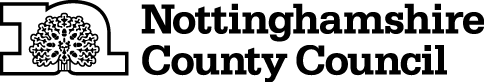 TEMPORARY CLOSURE OF FOOTPATHTHE NOTTINGHAMSHIRE COUNTY COUNCIL (BARTON IN FABIS FOOTPATH NO.4) (TEMPORARY PROHIBITION) CONTINUATION NO.3 ORDER 2021NOTICE IS HEREBY GIVEN that the Secretary of State Transport in pursuance of the powers conferred by Sections 14 and 15 of the Road Traffic Regulation Act 1984 approves of “The Nottinghamshire County Council (Barton in Fabis Footpath No.4) (Temporary Prohibition Notice 2020 (which came into force on 17th August 2020 and was continued in force by a Continuation Order which came into force on 7th September 2020 and was further continued in force by a Continuation No.2 Order which came into force on 17th February 2021 and continues in force until 16th August 2021 inclusive) being extended and continuing in force until 16th August 2022 or until completion of the relevant works, whichever is the sooner.The Order has the following effect:-No person shall: -  proceed on foot,in the following length of Footpath at Barton in Fabis in the Borough of Rushcliffe:-Barton in Fabis Footpath No.4: - two sections of the footpath which runs between Clifton and Gotham AND NOTICE IS HEREBY FURTHER GIVEN that during the period of restriction the alternative route available for pedestrians  will be as follows:-	Short non definitive diversions will be provided by the developer to take pedestrians around the working areas of the site.If the works are not completed within the above period the Order may be extended for a longer period with the further approval of the Secretary of State for Transport.The prohibition is required to enable preliminary development works to take place on the site, and in respect of the likelihood of danger to the public and damage to the footpath.THIS NOTICE DATED THIS 16TH DAY OF AUGUST 2021Corporate Director of PlaceNottinghamshire County CouncilCounty HallNG2 7QPFor more information contact the Rights of Way office on (0115) 977 5680